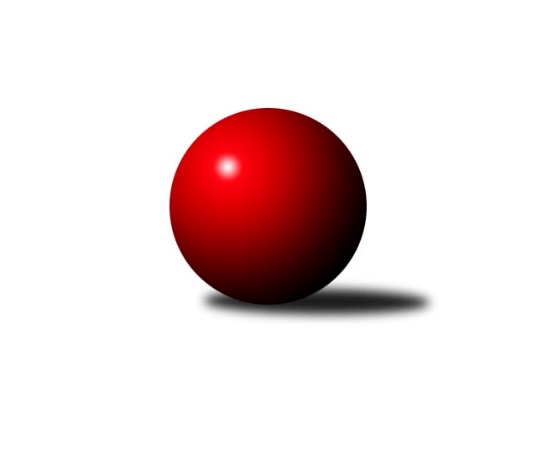 Č.18Ročník 2023/2024	15.2.2024Nejlepšího výkonu v tomto kole: 2454 dosáhlo družstvo: TJ Astra Zahradní Město BMistrovství Prahy 2 2023/2024Výsledky 18. kolaSouhrnný přehled výsledků:TJ Kobylisy C	- TJ Rudná B	6:2	2279:2241	7.0:5.0	13.2.TJ Astra Zahradní Město B	- SK Meteor D	6:2	2454:2323	7.0:5.0	13.2.TJ Radlice B	- KK Slavoj D	5:3	2447:2411	5.0:7.0	14.2.TJ Vršovice B	- TJ Rudná C	6:2	2376:2287	8.5:3.5	15.2.TJ Radlice C	- KK Velké Popovice	2:6	2306:2350	8.0:4.0	15.2.KK Konstruktiva D	- TJ Kobylisy D	5:3	2388:2300	8.0:4.0	15.2.Tabulka družstev:	1.	TJ Radlice B	16	11	0	5	74.5 : 53.5 	104.5 : 87.5 	 2423	22	2.	TJ Kobylisy C	16	10	1	5	74.0 : 54.0 	105.0 : 87.0 	 2323	21	3.	TJ Kobylisy D	17	10	0	7	76.0 : 60.0 	113.0 : 91.0 	 2348	20	4.	TJ Vršovice B	16	9	1	6	70.0 : 58.0 	102.0 : 90.0 	 2334	19	5.	TJ Rudná B	17	9	0	8	70.5 : 65.5 	107.0 : 97.0 	 2394	18	6.	KK Slavoj D	17	7	3	7	68.0 : 68.0 	103.0 : 101.0 	 2361	17	7.	TJ Rudná C	17	8	1	8	67.5 : 68.5 	93.5 : 110.5 	 2357	17	8.	KK Konstruktiva D	16	7	1	8	67.0 : 61.0 	97.5 : 94.5 	 2437	15	9.	KK Velké Popovice	16	7	1	8	61.5 : 66.5 	89.5 : 102.5 	 2394	15	10.	TJ Astra Zahradní Město B	15	7	0	8	56.5 : 63.5 	86.5 : 93.5 	 2347	14	11.	KK Slavia B	16	6	2	8	60.0 : 68.0 	93.0 : 99.0 	 2389	14	12.	TJ Radlice C	16	5	3	8	55.0 : 73.0 	94.0 : 98.0 	 2376	13	13.	SK Meteor D	17	3	1	13	47.5 : 88.5 	83.5 : 120.5 	 2293	7Podrobné výsledky kola:	 TJ Kobylisy C	2279	6:2	2241	TJ Rudná B	Václav Císař	 	 174 	 183 		357 	 0:2 	 412 	 	201 	 211		Pavel Kasal	Vojtěch Vojtíšek	 	 203 	 211 		414 	 2:0 	 375 	 	182 	 193		Tomáš Keller	Milan Habuda	 	 150 	 177 		327 	 1:1 	 341 	 	166 	 175		Adam Lesák	Karel Erben	 	 207 	 215 		422 	 2:0 	 373 	 	184 	 189		Radek Machulka	Josef Císař	 	 178 	 188 		366 	 1:1 	 362 	 	161 	 201		Peter Koščo	Marián Kováč	 	 180 	 213 		393 	 1:1 	 378 	 	181 	 197		Martin Machulkarozhodčí:  Vedoucí družstevNejlepší výkon utkání: 422 - Karel Erben	 TJ Astra Zahradní Město B	2454	6:2	2323	SK Meteor D	Lucie Hlavatá	 	 203 	 205 		408 	 2:0 	 331 	 	167 	 164		Jan Pozner	Tomáš Doležal	 	 190 	 190 		380 	 0:2 	 398 	 	193 	 205		Zdeněk Míka	Martin Kozdera	 	 183 	 191 		374 	 0:2 	 436 	 	214 	 222		Tomáš Horáček	Radek Fiala	 	 223 	 223 		446 	 2:0 	 439 	 	221 	 218		Vladimír Dvořák	Marek Sedlák	 	 216 	 206 		422 	 2:0 	 344 	 	156 	 188		Martina Zdráhalová *1	Radovan Šimůnek	 	 234 	 190 		424 	 1:1 	 375 	 	174 	 201		Miroslav Šostýrozhodčí:  Vedoucí družstevstřídání: *1 od 19. hodu Michael ŠepičNejlepší výkon utkání: 446 - Radek Fiala	 TJ Radlice B	2447	5:3	2411	KK Slavoj D	Lukáš Lehner	 	 229 	 219 		448 	 2:0 	 378 	 	177 	 201		Kateřina Holanová *1	Jan Kamín	 	 212 	 212 		424 	 2:0 	 387 	 	192 	 195		Hana Zdražilová	Jan Vojáček	 	 186 	 203 		389 	 0:2 	 400 	 	191 	 209		Roman Hrdlička	Leoš Kofroň	 	 174 	 168 		342 	 0:2 	 397 	 	207 	 190		Danuše Kuklová	Marek Lehner	 	 194 	 210 		404 	 0:2 	 421 	 	204 	 217		Daniel Kulhánek	Radek Lehner	 	 199 	 241 		440 	 1:1 	 428 	 	202 	 226		Daniel Prošekrozhodčí:  Vedoucí družstevstřídání: *1 od 51. hodu Jana PrůšováNejlepší výkon utkání: 448 - Lukáš Lehner	 TJ Vršovice B	2376	6:2	2287	TJ Rudná C	Karel Wolf	 	 189 	 186 		375 	 1:1 	 363 	 	162 	 201		Štěpán Fatka	Luboš Polák	 	 202 	 218 		420 	 2:0 	 407 	 	201 	 206		Lenka Kodešová	Vladimír Strnad	 	 205 	 215 		420 	 2:0 	 357 	 	191 	 166		Hana Poláčková	Jakub Stluka	 	 215 	 196 		411 	 2:0 	 378 	 	186 	 192		Jarmila Zimáková	Karel Svitavský	 	 196 	 212 		408 	 0.5:1.5 	 427 	 	215 	 212		Lucie Mičanová	Jaroslav Havránek	 	 148 	 194 		342 	 1:1 	 355 	 	201 	 154		Anna Novotnározhodčí:  Vedoucí družstevNejlepší výkon utkání: 427 - Lucie Mičanová	 TJ Radlice C	2306	2:6	2350	KK Velké Popovice	Ondřej Maňour	 	 207 	 209 		416 	 2:0 	 409 	 	204 	 205		Ladislav Musil	Ivan Vlček	 	 180 	 202 		382 	 2:0 	 352 	 	155 	 197		Petr Kapal	Lukáš Jirsa	 	 204 	 171 		375 	 1:1 	 400 	 	197 	 203		Martin Kučerka	Petr Kšír	 	 205 	 163 		368 	 1:1 	 379 	 	189 	 190		Jason Holt	Tomáš Smékal	 	 190 	 178 		368 	 1:1 	 409 	 	188 	 221		Tomáš Vinš	Kryštof Maňour	 	 199 	 198 		397 	 1:1 	 401 	 	198 	 203		Jiří Mrzílekrozhodčí:  Vedoucí družstevNejlepší výkon utkání: 416 - Ondřej Maňour	 KK Konstruktiva D	2388	5:3	2300	TJ Kobylisy D	Barbora Jakešová	 	 198 	 163 		361 	 0:2 	 407 	 	206 	 201		Karel Sedláček	Magdaléna Parkanová	 	 176 	 193 		369 	 1:1 	 386 	 	201 	 185		Stanislav Březina ml.	Tomáš Eštók	 	 221 	 183 		404 	 1:1 	 426 	 	210 	 216		Miroslav Bohuslav	Libuše Zichová	 	 207 	 222 		429 	 2:0 	 368 	 	198 	 170		František Stibor	Eva Kopřivová	 	 208 	 192 		400 	 2:0 	 331 	 	171 	 160		Jaromír Deák	Šarlota Smutná	 	 223 	 202 		425 	 2:0 	 382 	 	181 	 201		Markéta Březinovározhodčí:  Vedoucí družstev, vdNejlepší výkon utkání: 429 - Libuše ZichováPořadí jednotlivců:	jméno hráče	družstvo	celkem	plné	dorážka	chyby	poměr kuž.	Maximum	1.	Jaroslav Pleticha  ml.	KK Konstruktiva D	435.68	297.2	138.5	4.6	8/8	(477)	2.	Vojtěch Vojtíšek 	TJ Kobylisy C	430.62	294.1	136.5	5.4	6/6	(462)	3.	Kryštof Maňour 	TJ Radlice C	429.81	295.1	134.7	5.4	6/7	(501)	4.	Jan Kamín 	TJ Radlice B	429.21	297.2	132.0	5.9	7/7	(486)	5.	Ondřej Maňour 	TJ Radlice C	429.19	298.0	131.2	7.2	7/7	(490)	6.	Eva Kopřivová 	KK Konstruktiva D	424.70	291.2	133.5	7.0	6/8	(472)	7.	Pavel Kasal 	TJ Rudná B	424.64	287.1	137.6	6.3	9/9	(516)	8.	Ladislav Musil 	KK Velké Popovice	422.37	296.0	126.4	8.6	9/9	(476)	9.	Vojtěch Kostelecký 	TJ Astra Zahradní Město B	421.74	283.7	138.0	4.8	7/7	(455)	10.	Radek Lehner 	TJ Radlice B	420.85	298.9	122.0	7.8	6/7	(459)	11.	Radovan Šimůnek 	TJ Astra Zahradní Město B	420.83	289.9	131.0	7.6	7/7	(465)	12.	Milan Mareš 	KK Slavia B	419.73	290.2	129.6	5.8	10/10	(470)	13.	Roman Hrdlička 	KK Slavoj D	416.77	289.5	127.2	9.1	10/10	(497)	14.	Lukáš Lehner 	TJ Radlice B	416.50	291.9	124.6	6.3	7/7	(453)	15.	Jiří Mrzílek 	KK Velké Popovice	416.44	288.1	128.3	7.5	8/9	(460)	16.	Stanislav Březina  ml.	TJ Kobylisy D	415.95	287.5	128.5	8.4	5/7	(468)	17.	Tomáš Eštók 	KK Konstruktiva D	415.81	288.5	127.3	7.3	8/8	(457)	18.	Miroslav Bohuslav 	TJ Kobylisy D	413.71	291.2	122.5	6.0	7/7	(446)	19.	Michal Kocan 	KK Slavia B	412.00	293.3	118.7	8.7	10/10	(475)	20.	Daniel Kulhánek 	KK Slavoj D	411.44	286.2	125.3	7.4	10/10	(475)	21.	Marek Dvořák 	TJ Rudná C	410.62	286.1	124.6	6.9	6/8	(468)	22.	Josef Kocan 	KK Slavia B	409.68	287.1	122.6	8.8	10/10	(475)	23.	Martin Kučerka 	KK Velké Popovice	409.23	291.8	117.4	10.0	9/9	(463)	24.	Šarlota Smutná 	KK Konstruktiva D	408.32	284.4	123.9	7.6	7/8	(457)	25.	Martin Kovář 	TJ Radlice C	407.81	286.3	121.5	9.0	7/7	(440)	26.	Marián Kováč 	TJ Kobylisy C	406.05	283.1	123.0	9.1	4/6	(428)	27.	Filip Beneš 	TJ Radlice B	406.02	285.8	120.2	8.2	7/7	(450)	28.	Hana Zdražilová 	KK Slavoj D	405.54	278.5	127.1	7.8	8/10	(481)	29.	Karel Sedláček 	TJ Kobylisy D	404.72	281.9	122.8	8.9	6/7	(442)	30.	Jarmila Zimáková 	TJ Rudná C	404.61	286.7	118.0	10.4	7/8	(500)	31.	Karel Erben 	TJ Kobylisy C	404.47	281.1	123.4	8.9	6/6	(433)	32.	Ivan Vlček 	TJ Radlice C	404.32	286.5	117.8	9.6	6/7	(468)	33.	Jiří Kryda  st.	KK Slavia B	402.78	283.2	119.6	10.7	10/10	(445)	34.	Karel Wolf 	TJ Vršovice B	402.49	281.4	121.1	8.5	7/7	(435)	35.	Jan Zlámal 	TJ Radlice B	400.45	277.4	123.0	9.5	7/7	(456)	36.	Marek Sedlák 	TJ Astra Zahradní Město B	398.30	286.4	111.9	9.9	5/7	(424)	37.	Barbora Jakešová 	KK Konstruktiva D	397.11	277.8	119.3	11.1	7/8	(441)	38.	Peter Koščo 	TJ Rudná B	396.22	285.7	110.5	11.5	9/9	(456)	39.	Vladimír Strnad 	TJ Vršovice B	396.21	280.6	115.6	9.0	6/7	(455)	40.	Michal Kliment 	TJ Kobylisy C	395.83	285.4	110.4	7.5	5/6	(440)	41.	Jason Holt 	KK Velké Popovice	395.02	281.9	113.2	10.0	9/9	(442)	42.	Jana Cermanová 	TJ Kobylisy D	394.80	272.3	122.5	8.3	6/7	(420)	43.	Josef Hladík 	TJ Vršovice B	393.94	277.4	116.6	9.7	6/7	(412)	44.	Radek Machulka 	TJ Rudná B	393.70	279.5	114.2	12.6	9/9	(450)	45.	Adam Lesák 	TJ Rudná B	389.78	273.1	116.7	10.9	8/9	(454)	46.	Vladimír Dvořák 	SK Meteor D	389.47	271.9	117.6	8.5	9/9	(440)	47.	Michael Šepič 	SK Meteor D	389.01	272.8	116.2	11.1	8/9	(436)	48.	Jaroslav Havránek 	TJ Vršovice B	388.47	268.7	119.8	10.7	5/7	(462)	49.	Luboš Polák 	TJ Vršovice B	388.29	274.6	113.7	11.4	6/7	(432)	50.	Blanka Koubová 	KK Slavoj D	386.16	275.8	110.4	10.5	7/10	(452)	51.	Anna Novotná 	TJ Rudná C	385.29	280.0	105.3	11.8	8/8	(444)	52.	Václav Císař 	TJ Kobylisy C	384.60	284.3	100.3	12.8	6/6	(409)	53.	Miroslav Šostý 	SK Meteor D	383.83	283.3	100.5	12.9	8/9	(472)	54.	Lucie Hlavatá 	TJ Astra Zahradní Město B	383.07	277.0	106.0	12.4	6/7	(427)	55.	Markéta Březinová 	TJ Kobylisy D	383.05	274.4	108.7	11.3	7/7	(427)	56.	Tomáš Kudweis 	TJ Astra Zahradní Město B	381.83	274.3	107.5	11.8	7/7	(413)	57.	Václav Papež 	TJ Vršovice B	381.23	282.8	98.4	14.0	6/7	(413)	58.	Petr Kapal 	KK Velké Popovice	379.29	278.4	100.9	14.0	9/9	(447)	59.	Milan Mareš  st.	KK Slavia B	378.69	267.1	111.6	11.0	9/10	(404)	60.	Hana Poláčková 	TJ Rudná C	377.80	272.3	105.5	13.5	6/8	(416)	61.	Danuše Kuklová 	KK Slavoj D	376.79	274.5	102.3	12.0	8/10	(427)	62.	Magdaléna Parkanová 	KK Konstruktiva D	376.36	273.4	102.9	13.3	7/8	(423)	63.	David Doležal 	KK Slavia B	371.49	276.8	94.7	15.6	10/10	(402)	64.	Jan Pozner 	SK Meteor D	371.17	270.1	101.0	13.2	9/9	(454)	65.	Daniel Prošek 	KK Slavoj D	370.60	264.5	106.1	12.8	10/10	(428)	66.	Tomáš Smékal 	TJ Radlice C	354.73	262.1	92.7	17.3	5/7	(394)	67.	Martin Kozdera 	TJ Astra Zahradní Město B	350.21	251.6	98.6	13.9	6/7	(390)	68.	Jaromír Deák 	TJ Kobylisy D	349.60	253.0	96.6	15.9	5/7	(386)	69.	Josef Císař 	TJ Kobylisy C	343.08	245.8	97.3	17.0	5/6	(421)	70.	Milan Habuda 	TJ Kobylisy C	337.50	253.6	83.9	17.7	6/6	(364)		Radek Fiala 	TJ Astra Zahradní Město B	446.00	311.0	135.0	4.0	1/7	(446)		Libuše Zichová 	KK Konstruktiva D	446.00	317.0	129.0	7.0	1/8	(455)		Tomáš Horáček 	SK Meteor D	443.50	318.5	125.0	5.0	2/9	(451)		Martin Machulka 	TJ Rudná B	424.53	295.1	129.4	8.7	5/9	(478)		Richard Sekerák 	SK Meteor D	421.00	296.0	125.0	12.0	1/9	(421)		Kateřina Holanová 	KK Slavoj D	418.38	289.5	128.9	8.9	2/10	(465)		Tomáš Jícha 	KK Velké Popovice	418.25	299.9	118.4	8.4	2/9	(447)		Zbyněk Lébl 	KK Konstruktiva D	418.00	289.0	129.0	11.0	1/8	(418)		Lenka Kodešová 	TJ Rudná C	416.67	291.7	125.0	6.0	3/8	(441)		Jiří Zdráhal 	TJ Rudná B	409.25	283.1	126.1	9.2	4/9	(463)		Lucie Mičanová 	TJ Rudná C	409.11	283.9	125.2	6.1	5/8	(465)		Tomáš Vinš 	KK Velké Popovice	409.00	287.0	122.0	7.0	1/9	(409)		Zdeněk Boháč 	SK Meteor D	408.62	288.6	120.0	7.9	5/9	(484)		Libor Sýkora 	TJ Vršovice B	408.00	284.0	124.0	11.0	1/7	(408)		Jaruška Havrdová 	KK Velké Popovice	405.67	290.8	114.8	10.5	2/9	(429)		Michal Majer 	TJ Rudná C	402.00	304.0	98.0	19.0	1/8	(402)		Jan Šipl 	KK Slavoj D	401.00	291.5	109.5	15.0	2/10	(412)		Zdeněk Míka 	SK Meteor D	400.00	292.1	107.9	10.0	4/9	(428)		Zdenka Cachová 	KK Konstruktiva D	398.50	270.0	128.5	5.0	2/8	(421)		Jan Klégr 	TJ Rudná C	397.08	280.5	116.6	11.9	5/8	(456)		Petra Koščová 	TJ Rudná B	396.33	286.1	110.2	8.5	3/9	(440)		Tomáš Turnský 	TJ Astra Zahradní Město B	396.00	281.0	115.0	13.0	2/7	(398)		Tomáš Novotný 	TJ Rudná C	395.33	282.3	113.0	10.0	3/8	(440)		Karel Svitavský 	TJ Vršovice B	394.81	278.1	116.8	8.3	4/7	(409)		Barbora Slunečková 	TJ Rudná C	394.17	281.5	112.7	12.3	1/8	(447)		Bohumír Musil 	KK Konstruktiva D	394.00	278.0	116.0	14.0	1/8	(394)		Dominik Kocman 	TJ Rudná C	392.10	290.4	101.7	13.6	2/8	(442)		Karel Novotný 	TJ Rudná C	390.00	277.0	113.0	9.0	1/8	(390)		Jakub Stluka 	TJ Vršovice B	388.33	264.8	123.5	10.5	3/7	(411)		Miroslav Kýhos 	TJ Rudná B	386.80	280.4	106.4	12.8	5/9	(421)		Markéta Baťková 	KK Slavoj D	386.33	275.7	110.6	11.3	3/10	(471)		Leoš Kofroň 	TJ Radlice B	384.67	275.8	108.8	11.5	4/7	(411)		Pavel Jakl 	TJ Radlice C	384.33	272.4	111.9	12.7	3/7	(434)		Tomáš Rybka 	KK Slavia B	384.00	282.0	102.0	11.0	1/10	(384)		Jaroslav Kourek 	TJ Radlice B	381.00	273.0	108.0	9.0	2/7	(385)		František Stibor 	TJ Kobylisy D	380.50	279.3	101.3	12.8	4/7	(413)		Tomáš Doležal 	TJ Astra Zahradní Město B	380.00	275.0	105.0	13.0	1/7	(380)		Pavel Brož 	TJ Vršovice B	380.00	294.0	86.0	15.0	1/7	(380)		Štěpán Fatka 	TJ Rudná C	379.40	271.2	108.2	10.7	5/8	(406)		Miroslava Martincová 	SK Meteor D	379.00	268.0	111.0	5.0	2/9	(387)		Tomáš Keller 	TJ Rudná B	379.00	274.4	104.6	11.9	5/9	(478)		Přemysl Jonák 	KK Slavia B	378.50	275.0	103.5	12.0	2/10	(417)		Petra Grulichová 	SK Meteor D	378.17	267.1	111.1	12.8	4/9	(399)		Zdeněk Mora 	TJ Rudná C	378.00	275.0	103.0	14.0	1/8	(378)		Ludmila Kaprová 	KK Velké Popovice	377.33	278.3	99.0	11.0	3/9	(397)		Lukáš Jirsa 	TJ Radlice C	376.50	265.8	110.8	11.3	1/7	(386)		Lidmila Fořtová 	KK Slavia B	372.00	285.0	87.0	18.0	1/10	(372)		Petra Klímová Rézová 	TJ Kobylisy D	365.67	274.5	91.2	13.8	2/7	(377)		Marek Lehner 	TJ Radlice B	365.32	262.9	102.4	15.1	4/7	(404)		Michal Mičo 	SK Meteor D	364.30	269.9	94.4	16.5	5/9	(417)		Petr Kšír 	TJ Radlice C	363.00	270.3	92.7	13.1	3/7	(391)		Jan Vojáček 	TJ Radlice B	358.33	254.0	104.3	13.3	2/7	(402)		Petr Peřina 	TJ Astra Zahradní Město B	355.50	258.6	96.9	12.2	4/7	(380)		Vojtěch Maňour 	TJ Radlice C	354.50	255.5	99.0	18.0	4/7	(363)		Vít Kluganost 	TJ Radlice C	354.38	269.4	85.0	17.6	4/7	(399)		Lukáš Pelánek 	TJ Vršovice B	353.00	246.0	107.0	10.0	1/7	(353)		Michal Rett 	KK Slavia B	350.00	272.0	78.0	20.0	1/10	(350)		Milan Mrvík 	TJ Astra Zahradní Město B	349.00	261.0	88.0	17.0	1/7	(349)		Martina Zdráhalová 	SK Meteor D	343.67	252.4	91.2	16.7	3/9	(364)		Petr Lavička 	TJ Radlice B	342.00	256.0	86.0	18.0	2/7	(351)		Miroslava Kmentová 	TJ Kobylisy D	339.17	249.8	89.3	18.3	3/7	(356)		Bedřich Švec 	KK Velké Popovice	338.88	242.3	96.6	18.1	4/9	(397)		Vojtěch Máca 	KK Konstruktiva D	329.00	252.8	76.2	22.0	3/8	(336)		Iva Krčmová 	TJ Kobylisy C	324.50	237.5	87.0	14.5	1/6	(333)		Irena Sedláčková 	TJ Vršovice B	322.00	244.0	78.0	20.0	1/7	(322)Sportovně technické informace:Starty náhradníků:registrační číslo	jméno a příjmení 	datum startu 	družstvo	číslo startu11350	Radek Fiala	13.02.2024	TJ Astra Zahradní Město B	2x1416	Tomáš Doležal	13.02.2024	TJ Astra Zahradní Město B	1x25990	Tomáš Vinš	15.02.2024	KK Velké Popovice	1x1047	Libuše Zichová	15.02.2024	KK Konstruktiva D	1x12224	Tomáš Horáček	13.02.2024	SK Meteor D	2x25848	Jakub Stluka	15.02.2024	TJ Vršovice B	2x
Hráči dopsaní na soupisku:registrační číslo	jméno a příjmení 	datum startu 	družstvo	Program dalšího kola:19. kolo20.2.2024	út	17:00	SK Meteor D - KK Slavia B	22.2.2024	čt	17:00	TJ Kobylisy D - TJ Radlice B	22.2.2024	čt	17:30	KK Slavoj D - TJ Astra Zahradní Město B	22.2.2024	čt	17:30	TJ Rudná C - TJ Rudná B	22.2.2024	čt	18:00	TJ Radlice C - TJ Kobylisy C				-- volný los -- - TJ Vršovice B	Nejlepší šestka kola - absolutněNejlepší šestka kola - absolutněNejlepší šestka kola - absolutněNejlepší šestka kola - absolutněNejlepší šestka kola - dle průměru kuželenNejlepší šestka kola - dle průměru kuželenNejlepší šestka kola - dle průměru kuželenNejlepší šestka kola - dle průměru kuželenNejlepší šestka kola - dle průměru kuželenPočetJménoNázev týmuVýkonPočetJménoNázev týmuPrůměr (%)Výkon1xLukáš LehnerRadlice B4482xLukáš LehnerRadlice B114.154482xRadek FialaAstra ZM B4464xKarel ErbenKobylisy C113.734222xRadek LehnerRadlice B4401xRadek LehnerRadlice B112.114401xVladimír DvořákMeteor D4395xVojtěch VojtíšekKobylisy C111.584141xTomáš HoráčekMeteor D4362xRadek FialaAstra ZM B111.334463xLibuše ZichováKonstruktiva D4297xPavel KasalRudná B111.04412